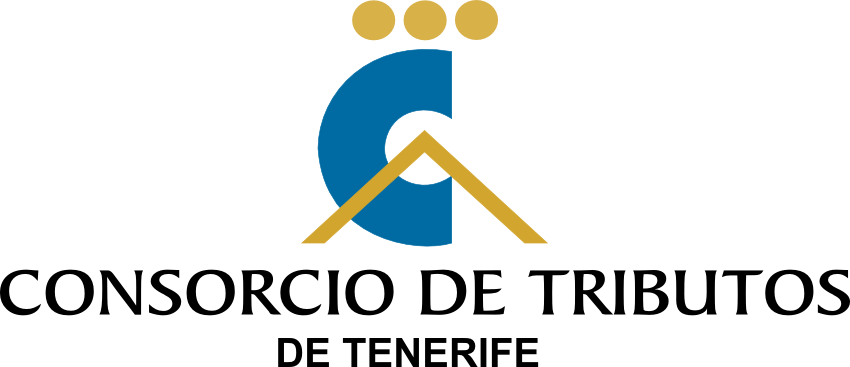 MEMORIA2019MEMORIA EXPLICATIVA DEL PRESUPUESTO DEL  EJERCICIO 2019	Conforme a lo establecido en los artículos ) del Texto Refundido de la Ley Reguladora de las Haciendas Locales, aprobado por Real Decreto Legislativo 2/2004 de 5 de marzo y ) del Real Decreto 500/1.990, de 20 de abril, se formula la presente Memoria que describe el contenido y las modificaciones que se introducen en el Presupuesto para el ejercicio 2019 en relación al vigente de 2018.CONSIDERACIONES PREVIAS	Como se indicaba en la Memoria del ejercicio anterior, el Consorcio de Tributos de Tenerife, constituido el  constituye un instrumento fundamental de la cooperación económico financiera del Cabildo Insular de Tenerife, que en la actualidad se inserta dentro de la competencia de asistencia en la prestación de los servicios de gestión de la recaudación tributaria, en período voluntario y ejecutivo, y de servicios de apoyo a la gestión financiera de los municipios con población inferior a 20.000 habitantes (art. ) LBRL), si bien su configuración como Consorcio, y no como Organismo Autónomo del ECIT, le dota de una singularidad única dentro de la Administración Tributaria local española, singularidad que se basa en que todos los entes integrantes participan en los órganos de gobierno del organismo. Asimismo, es particularmente destacable que el Consorcio ha logrado a atraer a distintos municipios que superan dicho umbral de población, atraídos por las economías de escala que la organización ofrece y asimismo a 5 municipios de las islas de El Hierro y La Palma que han optado por insertarse en esta fórmula de gestión propia de sus tributos. Con el tiempo transcurrido desde su fundación, podemos decir que los objetivos primitivos encomendados al Consorcio (que pasaban por la recaudación y la gestión del IBI e IAE) han sido plenamente alcanzados. Una nueva etapa del Consorcio fue iniciada a través de la aprobación del Plan de Modernización, en mayo de 2015, que contempla cinco principales líneas estratégicas de actuación:En todo caso, la ejecución de este Plan ha de ser consecuente con los dos polos que orientan la actividad del organismo. Por un lado, los municipios, que sin perder un ápice de su autonomía fiscal, tienen en el Consorcio un poderoso instrumento a su servicio. Por el otro lado, los ciudadanos, a los cuales el Consorcio debe facilitar el cumplimiento de sus obligaciones. Puede decirse que la estructura administrativa del propio Consorcio es el eje interno que une estos dos polos de actividad. No podemos olvidar que la potestad tributaria es un instrumento redistribuidor del Estado del Bienestar y que la administración tributaria local debe responder a un objetivo claro de optimizar la gestión y recaudación de los ingresos de derecho público tributario, sin trasladar ningún tipo de coste político, administrativo o de incremento impositivo a sus ciudadanos, y es más, que incluso contemple a los contribuyentes (ciudadanos o clientes) como eje vertebrador del servicio, integrando todas aquellas facilidades para el efectivo cumplimiento de sus obligaciones tributarias. La mejora en la eficacia de la gestión y recaudación tributaria local contribuye a consolidar la democracia local en la medida que la ciudadanía percibe que es tratado por la Administración, no sólo como personas a las que facilita el cumplimiento de sus obligaciones tributarias sino también porque permite extender la percepción que son atendidos con más justicia y equidad. Puede afirmarse que la misión de un Organismo como el Consorcio de Tributos es el de generar recursos para posibilitar la ejecución de las políticas públicas. Como se indicaba el pasado ejercicio, la recaudación constituye tan sólo una vertiente más del proceso de aplicación de los tributos. En gran medida, su eficacia última depende de la correcta realización de otras vertientes conexas, en particular, la gestión tributaria, y también la inspección, y que en buena lógica constituyen sus antecedentes en todo procedimiento tributario.  De hecho, aunque sin duda el Consorcio puede continuar mejorando sus métodos y procedimientos, su gestión recaudatoria tendrá un límite en su progreso: la fidelidad de los Padrones respecto de la realidad, es decir, la información contenida en los mismos. Y este es un aspecto que sólo puede mejorar si se adopta un modelo de gestión tributaria integral, que comprenda asimismo la gestión, la inspección y la asistencia al contribuyente, con las consecuencias oportunas sobre la organización interna y la relación con los entes consorciados.  De esta manera, se obtienen sinergias, se optimiza la distribución de los recursos y, sobre todo, se garantiza el tratamiento uniforme de la información con trascendencia tributaria.Partiendo de esta realidad, que ya inspiró la programación presupuestaria del pasado ejercicio, se ha elaborado el presente proyecto de Presupuesto para la autorización de la realización de gastos durante el ejercicio 2019, un ejercicio en el que, superado el hito fundamental de la implantación del aplicativo eSTIMA, se debe continuar la transformación de este organismo para, sin cesar en el impulso tecnológico, ahondar en los aspectos organizativos, adaptando la estructura orgánica y funcional de la Entidad, de acuerdo con la estrategia de gestión del cambio adoptada. Así, en primer lugar se aborda la creación del Servicio de Asistencia al Contribuyente, junto con la redenominación de los Servicios de Secretaría y Tesorería en respectivamente el Servicio de Régimen Jurídico y Gestión Interna y de Recaudación y Gestión Financiera,  a fin de orientar mejor la actividad de todas estas unidades, para dotarlas de mayor eficacia y hacer frente a los últimas novedades normativas, en particular la Ley de Contratos del Sector Público. De esta manera se ponen las bases de una organización basada en los procesos (PBO).  PRESUPUESTO	El Presupuesto nivelado de ingresos y gastos asciende para este ejercicio a NUEVE MILLONES CUATROCIENTOS SETENTA Y DOS MIL SEISCIENTOS VEINTIDÓS EUROS (9.472.622,00  EUROS), lo que supone un incremento del 1,10%. Esta cantidad, presupuestada en su doble vertiente de ingresos y gastos, corresponde a las partidas que a continuación se comentan:INGRESOS	Los ingresos presupuestados, integrados por las aportaciones de las Entidades Consorciadas están valorados, conforme un criterio de prudencia, teniendo en cuenta:A) En relación a los ingresos procedentes de las aportaciones sobres cobros en voluntaria (46201), la cifra estimada de recaudación que sirve de base de cálculo para las aportaciones es:INGRESOS POR RECIBOS EN VOLUNTARIA:Previsión de cargos: 172.069.188,55Previsión de Cobros por Recibos en voluntaria: 140.123.980,78Previsión de Aportaciones: 4.904.339,00Porcentaje Estimado: 3,50%INGRESOS POR LIQUIDACIONES EN VOLUNTARIA:Previsión de cargos: 9.652.147,49Previsión de Cobros por Liquidaciones en voluntaria: 4.215.853,37Previsión de Aportaciones: 252.951,00Porcentaje Estimado: 6%A continuación, se muestra la evolución de las aportaciones sobre cobros en voluntaria desde el ejercicio 2013:B) La previsión de ingresos por recargo de apremio asciende a la cantidad de 3.155.658 euros, importe coincidente con lo presupuestado en el ejercicio 2018. La implementación de los procesos de recaudación masiva, tras la entrada en funcionamiento de eStima y la creación del Servicio de Recaudación y Gestión Financiera, hace presuponer una mejora de las cifras obtenidas, pero que por imperativo del principio de prudencia no se modifican la metodología realizada el pasado ejercicio. A continuación, se muestra la evolución del Recargo del Periodo Ejecutivo desde el ejercicio 2012: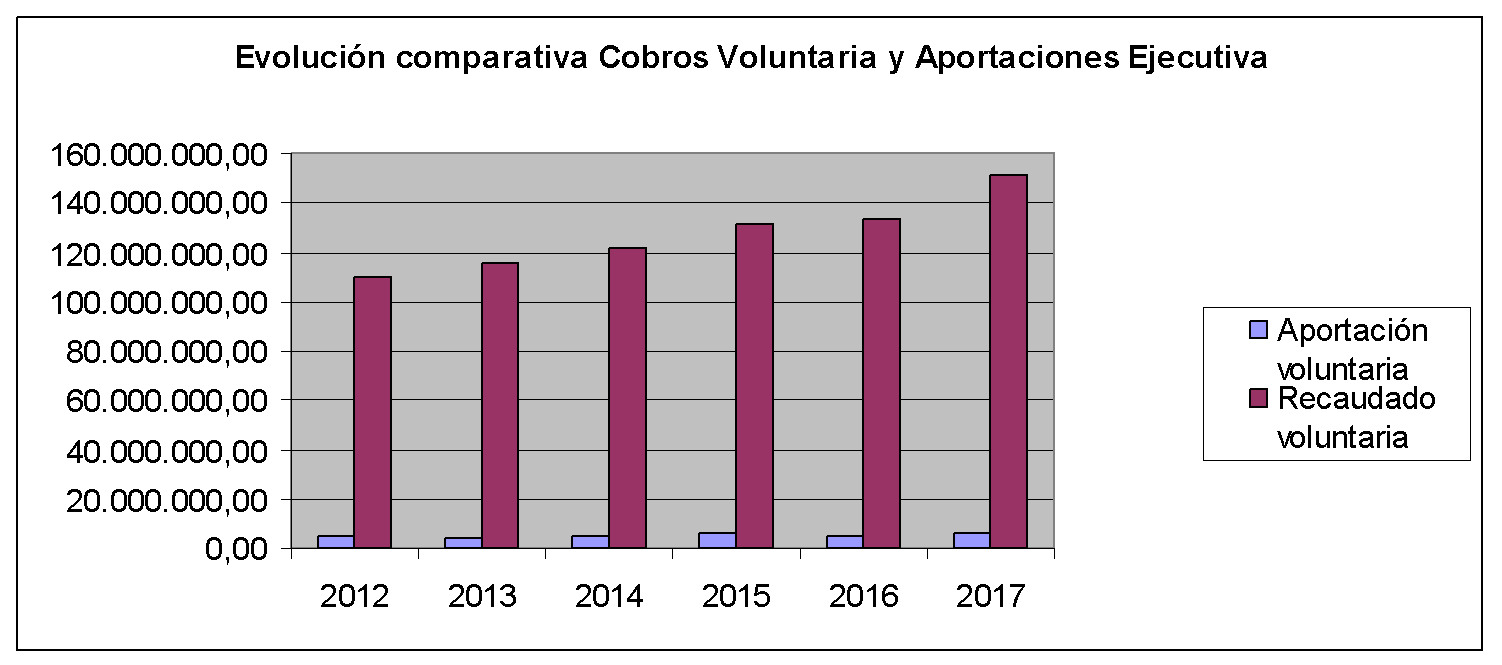 C) No se han estimado aportaciones sobre los intereses de demora (46203).D) Aportaciones sobre sanciones (46204): Una de las líneas estratégicas de actuación del plan estratégico del Consorcio hace referencia a la prestación de nuevos servicios, donde se incluye la Inspección Tributaria (Investigación, comprobación y obtención de información) todo ello con la finalidad de conseguir una gestión integral del Sistema Tributario reforzando la lucha contra el fraude fiscal transmitiendo a la sociedad el mensaje de que el Consorcio de Tributos es capaz de detectar y corregir con agilidad los incumplimientos fiscales, a tal fin se ha creado un concepto presupuestaria  “Aportación sobre Sanciones”  que por el principio de prudencia se ha dotado simbólicamente con 10,00 euros. Dicha fuente de financiación constituye una novedad en el régimen financiero del Consorcio de Tributos que permitirá nuevas rebajas progresivas en las aportaciones por la recaudación voluntaria.No debe olvidarse en este punto que de acuerdo con el artículo 35 de los Estatutos, que estas aportaciones de las Administraciones y Entes Públicos consorciados tendrá carácter variable, en función del resultado de la recaudación. Todas estas aportaciones tienen carácter finalista, permitiendo la financiación de los servicios que presta el Consorcio mediante gestión propia.E) La aportación del Excmo. Cabildo Insular asciende  a la cantidad de 483.320 euros para gastos corrientes, cantidad que coincide con la aportación del ejercicio 2018. F) Contenido y modificaciones en relación con el presupuesto del ejercicio anterior	                                               GASTOSCAPÍTULO 1.- GASTOS DE PERSONALLos créditos destinados a gastos de personal del Consorcio de Tributos de Tenerife en el Presupuesto de 2019, ascienden a 6.867.565,94. Respecto al 2018 se produce un aumento de 158.987,13 euros, lo que equivale a un 2,37%.Teniendo en cuenta  que no se ha anticipado ninguna disposición normativa estatal  relativa a los gastos de personal del sector público para el ejercicio 2019, el Capítulo 1 del Consorcio de Tributos de Tenerife para el 2019 ha sido elaborado cumpliendo con las previsiones y disposiciones contenidas en la Ley de Presupuestos Generales del Estado para el 2018, así como los criterios para la elaboración del Presupuesto de 2019 aprobados por el Consejo de Gobierno Insular , que establece, además de otras previsiones, que las retribuciones del personal al servicio del sector público  no experimentarán incremento alguno respecto a las vigentes a 31 de diciembre de 2018, en términos de homogeneidad. No obstante, teniendo en cuenta la Resolución de 22 de marzo de 2018 de la Secretaría de Estado de función Pública, por la que se publica el II Acuerdo Gobierno- Sindicatos para la mejora del empleo público y las condiciones de trabajo, deberá preverse la cuantía correspondiente al incremento de 2,25% y sin perjuicio de incrementos variables dependientes del PIB en los términos que se aprueben,  a efectos prácticos y con el fin de recoger en el presupuesto el posible incremento en las retribuciones para el ejercicio 2019 que dispusiera la futura LPGE-2019, las Entidades Locales disponen de la posibilidad de consignar el importe equivalente a esa cantidad en el capítulo V de gastos del Fondo de Contingencia, para financiar con ese crédito las futuras modificaciones en el capítulo I de gastos de Personal.No obstante lo anterior existen factores de no homogeneidad que afectan a la elaboración del presupuesto y que justifican que el Capítulo 1 del Presupuesto del Consorcio para el 2019 aumente un 2,37%. Estos factores son principalmente los siguientes: Incremento de las retribuciones en un 1,625% aproximadamente de las retribuciones inicialmente presupuestadas en el ejercicio 2018Dotación Jefatura para el Servicio de Asistencia  al Contribuyente, de conformidad con la propuesta de RPT para 2019,  por importe de 15.400,88 eurosDotación de la diferencia de complemento entre un Subjefe y un Jefe de zona de conformidad con la propuesta de RPT para 2019, por importe de 10.531,02 euros.Creación de un puesto de Técnico de Administración General en el Servicio de Secretaría del Consorcio de Tributos, de conformidad con la propuesta de RPT para 2019,  por importe de 37.717,16 eurosModificación del puesto de Jefe de Unidad Ejecutiva, existente en el Servicio de Tesorería, que pasará a denominarse Jefe de Equipo de Recaudación, de conformidad con la propuesta de RPT para 2019,  por importe de 7.940,87 euros A) PLANTILLA DE PERSONAL FUNCIONARIOB) FUNCIONARIOS ADSCRITOS:C) PLANTILLA DE PERSONAL LABORAL	La modificación propuesta en la Plantilla se ciñe exclusivamente a la creación de un TAG, sin incremento presupuestario, a fin de reforzar el nuevo Servicio de Régimen Jurídico y Gestión Interna en el área de recursos humanos. CAPÍTULO 2.- GASTOS CORRIENTES EN BIENES Y SERVICIOSEl capítulo II del estado de gastos asciende a 2.010.916,16 € que supone el 21,23 % de los gastos totales presupuestados. 		Las partidas de gastos más significativas de este capítulo son:		a) Dotación para cubrir el coste de franqueo contratado con Correos.		b) Dotación para el suministro de material de oficina.		c) Dotación para el mantenimiento de equipos informáticos y de edificios y otras construcciones.		d) Dotación para las comunicaciones telefónicas e informáticas.Donde la más importante, desde el punto de vista económico, es la aplicación presupuestaria para hacer frente al coste de franqueo contratado con Correos, habiéndose presupuestado la cantidad de 920.000,00 euros.CAPÍTULO 3.- GASTOS FINANCIEROS	En dicho capítulo se consignan en el Presupuesto las previsiones para atender el coste financiero de la póliza de préstamo, para la concesión de anticipos de Tesorería a los Ayuntamientos a cuenta de la previsible recaudación por tributos de carácter real.CAPÍTULO 5.- FONDO DE CONTINGENCIADe acuerdo con lo establecido en el artículo 31 de la Ley Orgánica 2/2012, de 27 de abril, de Estabilidad Presupuestaria y Sostenibilidad Financiera, se ha incluido en el Presupuesto una dotación diferenciada de crédito “Fondo de Contingencia” por importe de 354.000,00 euros con la finalidad de atender necesidades de carácter no discrecional y no previstas en el Presupuesto inicialmente aprobado, que constituirán el 3,74% del Presupuesto. Este capítulo experimenta un incremento de 28.000,00 euros  con el fin de recoger en el Presupuesto el posible incremento de las retribuciones para el ejercicio 2019 que dispusiera la futura LPGE-2019.CAPÍTULO 6.- INVERSIONES REALES	En el 2019 el importe de los gastos de inversión asciende a 161.050,00 euros.	Las inversiones a realizar en el 2019 son las previstas en el Informe del Jefe del Servicio de Nuevas Tecnologías del Consorcio y acorde con el Plan Estratégico y de Modernización del Consorcio de Tributos 	Mobiliario y enseres: El Consorcio de Tributos debe mantener una comunicación fluida con el contribuyente facilitando el cumplimiento de sus obligaciones tributarias con los menores costes posibles. Esto supone contar con buenos servicios de información y asistencia, oficinas de atención modernas y ágiles  que satisfagan  las necesidades de los ciudadanos.Equipos Informáticos: La administración electrónica o e-administración va más allá de la mera automatización de los procesos administrativos y el desarrollo de productos y servicios electrónicos. Supone una nueva concepción de la relación con los ciudadanos, empresas e instituciones, y una reingeniería de los procesos. Las Leyes  39/2015, de 1 de octubre, del Procedimiento Administrativo Común de las Administraciones Públicas y 40/2015, de 1 de octubre, de Régimen Jurídico del Sector Público,  consagran la relación con las Administraciones Públicas por medios electrónicos como un derecho de los ciudadanos. La contrapartida de ese derecho es la obligación de éstas de dotarse de los medios y sistemas electrónicos para que ese derecho pueda ejercerse. Para ello es necesario mejorar los sistemas  de hardware y software que conforman la infraestructura de tecnologías de la información y comunicación, para adecuar el organismo a las prescripciones de los Esquemas Nacionales de Seguridad e Interoperabilidad, en particular respecto a las previsiones relativas al registro electrónico de apoderamientos, registro electrónico, registro de empleados públicos habilitados, punto de acceso general electrónico de la Administración y archivo único electrónico.RESTO DE CAPÍTULOS.-	Por último y en referencia a los créditos consignados en los capítulos 8 y 9, las dotaciones que se consignan tienen el mero carácter de previsión a efectos contables, ya que los créditos que figuran en los mismos se corresponden con las previsiones de los mismos Capítulos de ingresos, siendo declarados ampliables dichos créditos y previsiones en las Bases de Ejecución del Presupuesto.CONTENIDO Y MODIFICACIONES EN RELACIÓN CON EL PRESUPUESTO DEL EJERCICIO ANTERIORBASES DE EJECUCIÓN:Se modifica la BASE 19ªSe modifica la BASE 25ªCONSIDERACIONES FINALES	La Memoria expuesta contiene sucintamente las características fundamentales del Proyecto de Presupuesto. En todo caso, como ya se ha puesto en marcha en este ejercicio, la prudencia que ha guiado la elaboración del mismo puede permitir, en el caso en que dichas previsiones fuesen superadas por la realidad, lo que no deja de ser el objetivo de eficiencia que este Consorcio persigue, la aplicación de lo dispuesto en el artículo 37ª que prevé que “En caso de superávit presupuestario en términos del Sistema Europeo de Cuentas, y atendidas previamente las necesidades que garanticen el funcionamiento óptimo del Consorcio, si la normativa presupuestaria, de estabilidad y sostenibilidad financiera lo permitiera, por acuerdo del Pleno del Consorcio, por mayoría absoluta, se reducirá el porcentaje de las aportaciones inicialmente aprobado que financie al Ente para el correspondiente ejercicio.”		En Santa Cruz de Tenerife, a   15 de octubre de 2018.EL PRESIDENTE, P.D.1Consolidación y mejora de la infraestructura2Modernización y organización administrativa3Servicios al contribuyente4Servicios a los Ayuntamientos5Nueva provisión de servicios  Ejercicios Aportación VoluntariaCobros en voluntariaPorcentaje20134.249.970,83115.093.473,953,69%20144.733.271,93121.945.197,183,88%20155.657.905,61131.296.700,054,31%20165.028.687,34133.547.277,593,77%20175.474.452,51150.694.755,263,63%Nota: en los ejercicios 2013, 2014 y 2016 se estableció como aportación municipal por la recaudación voluntaria recibos IBI el 3,5%Nota: en el ejercicio 2017 se estableció como aportación municipal por la recaudación voluntaria todos los conceptos al 3,5%TOTAL ESTIMADA24.407.768,2213,46%3.285.285,60Aportación recargo3.285.285,00EjerciciosPrincipal EjecutivaAportaciones Recargo Ejecutivo% Recargo sobre el principal ejecutiva201217.806.722,662.408.833,2713,53%201320.525.092,163.007.556,3514,65%201422.511.206,623.079.376,1713,68%201525.095.130,952.973.808,9111,85%201621.399.150,812.910.190,3413,60%ESTADO DE PREVISIONES DE INGRESOS POR CAPÍTULOESTADO DE PREVISIONES DE INGRESOS POR CAPÍTULOESTADO DE PREVISIONES DE INGRESOS POR CAPÍTULOCAPÍTULODENOMINACIÓN20182019Diferencia%3Tasas, precios públicos y otros652.298,00652.298,000,000,00%4Transferencias corrientes8.693.195,008.796.284,00103.089,001,19%5Ingresos Patrimoniales0,000,000,000,00%8Activos financieros24.040,0024.040,000,000,00%9Pasivos financieros0,000,000,00TOTAL9.369.533,009.472.622,00103.089,001,10%20182019AOperaciones no financieras9.345.493,009.448.582,00A1Operaciones Corrientes9.345.493,009.448.582,00A2Operaciones de Capital0,000,00BOperaciones financieras24.040,0024.040,00TOTAL9.369.533,009.472.622,00CAPITULODENOMINACIÓN20182019% DIFE  DiferenciaAOPERACIONES NO FINANCIERASA1Operaciones corrientes1Gastos de personal6.708.578,816.867.565,942,37%158.987,13Nº de plazasPlaza / Puesto de trabajo11TesoreroDirector3  Administración Especial/Subescala Técnica12Administración General/Subescala Técnica2Técnicos de Grado Medio52Administrativo de Administración General/Agentes Tributarios1Administrativo de Administración General/Administrativo5Administración Especial/Subescala Técnica/Analistas-Informáticos4Administración Especial/Subescala Técnica/Auxiliares Delineantes73Auxiliares de Administración General/Auxiliares Administrativos y Tributarios3Subalternos de Administración General/Operadores-Grabadores (a extinguir)1Subalternos de Administración General/Ordenanzas-Conductores17Subalternos de Administración General/Notificadores Tributarios (a extinguir)1Auxiliares de Administración General/Auxiliares Administrativos y Tributarios (Ayuntamiento de Tazacorte)Nº PLAZASPUESTO DE TRABAJORÉGIMEN JURÍDICO1Agente TributarioLaboral1Operador-GrabadorLaboral1Ordenanza-ConductorLaboralAdquisión Equipamiento140.000,00 €Electrónica D-Alix NAP integración oficinas30.000,00 €Escaners6.000,00 €Impresoras8.000,00 €Ordenadores personales12.000,00 €Diversos material informático, piezas y repuestos10.000,00 €Electrónica VPN9.000,00 €Consumibles (Cintas Backup, Discos USB, etc.)3.000,00 €Servidores y almacenamiento62.000,00 €Aplicación PresupuestariaImporteDestino932.6250119.000,00Mobiliario y enseres 932.62601140.000,00Adquisición de la plataforma de virtualización D- Alix NAP, escáner, ordenadores, Servidores y Almacenamiento (informe Jefe del Servicio de Informática) ESTADO DE MODIFICACIONES DE GASTOS POR CAPÍTULOCAPITULODENOMINACIÓN20182019% DIFE DiferenciaAOPERACIONES NO FINANCIERASA1Operaciones corrientes1Gastos de personal6.708.578,816.867.565,942,37%158.987,132Gastos en bienes corrientes y servicios2.034.814,192.010.916,06-1,17%-23.898,133Gastos financieros77.050,0055.050,00-28,55%-22.000,005Fondo de contingencia y otros imprevistos326.000,00354.000,008,59%28.000,006Inversiones reales199.050,00161.050,00-19,09%-38.000,008Activos financieros24.040,0024.040,000,00%0,00TOTAL9.369.533,009.472.622,001,10%103.089,0020182019AOperaciones no financieras9.345.493,009.448.582,00A1Operaciones Corrientes9.146.443,009.287.532,00A2Operaciones de Capital199.050,00161.050,00BOperaciones financieras24.040,0024.040,00TOTAL9.369.533,009.472.622,00